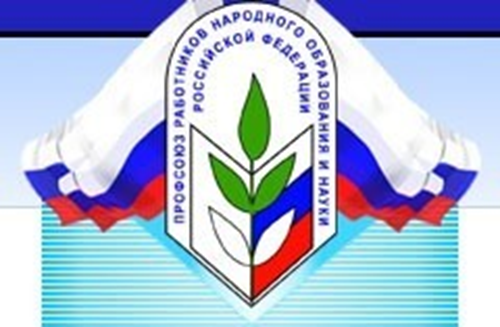 Паспорт профсоюзной организацииАдрес: 623300, Свердловская область, город  Красноуфимск, улица Буткинская, дом 14год основания: 1980телефон, факс: 8(34394)2-06-07Председатель профкома: Ишпулатова Ольга АнатольевнаРуководитель организации: Ведрова Елена ВикторовнаОбщая численность работников: 37 чел.численность членов профсоюза: 14 чел.Социальный состав: женщины- 33 чел.мужчины- 4 чел.Возрастной состав работающих членов профсоюза:　　　　　　　　　 до 30 лет- 1 чел.　　　　　　　　　 до 40 лет- 5 чел.　　　　　　　　　 до 50 лет- 4 чел.　　　　　　　　　 до 60 лет- 4 чел.Профессиональный состав:педагоги высшей кв. категории- 2 чел.первой кв. категории- 11 чел.без категории – 2 чел.стаж работы: до 5 лет- 2 чел.от 5 до 10 лет- 7 чел.от 10 до 15 лет- 7 чел.от 15 и более лет- 21 чел.СОСТАВ ПРОФСОЮЗНОГО КОМИТЕТАРУКОВОДЯЩИЙ  СОСТАВ:председатель ПК - Ишпулатова Ольга Анатольевнасекретарь - Истратова Ольга ЮрьевнаКОНТРОЛЬНО - РЕВИЗИОННАЯ  КОМИССИЯ:Перминова Татьяна ВикторовнаИванова Алевтина ИвановнаАнтипова Валентина ГеннадьевнаОТВЕТСТВЕННЫЙ ПО ОХРАНЕ ТРУДА:Гибадулина Магдалия ЯрулловнаКУЛЬТУРНО-МАССОВАЯ  КОМИССИЯ:Назарова Ольга ИвановнаКриулева Наталья АнатольевнаНовоселова Яна ВасильевнаОТВЕТСТВЕННЫЙ ПО РАБОТЕ С ВЕТЕРАНАМИ:Чурманова Галина Андреевна